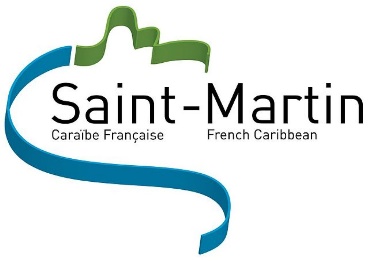 PREAMBULECe dispositif d’aide à l’investissement en faveur des hébergements touristiques a été élaboré afin de rendre le classement dans les catégories « hôtel de tourisme » et « Résidence de tourisme » plus attractif et de favoriser le maintien de la qualité de ces catégories d’hébergement, voire leur montée en gamme.A Saint-Martin, l’économie locale dépend à plus de 90% du tourisme, filière économique transversale indéniablement porteuse pour le développement économique du territoire malgré la forte concurrence régionale émanant des territoires du bassin caribéen.La Collectivité de Saint-Martin apporte son soutien financier aux hébergements touristiques dans les catégories « hôtel de tourisme » et « Résidence de tourisme » sous forme d’une aide directe à l’investissement en complément du financement de l’exploitation sur ses fonds propres et sur ses ressources bancaires dans la perspective :De développer une offre d'hébergement classés De permettre aux hôtels et aux résidences de tourisme de se moderniser pour gagner en capacité d'accueil, en confort et en qualitéDe s'adapter aux évolutions de la demande touristique.Les investissements faisant l’objet d’une demande d’aide de la Collectivité ne doivent pas avoir débutés avant le dépôt du dossier. Toute demande doit faire l’objet d’un dépôt de dossier dûment complété et accompagné des pièces justificatives nécessaires à l’instruction de la demande.FORMULAIRE DE DEMANDE DE FINANCEMENTPrésentation de la structure et de son représentant légal :Présentation synthétique de la structure, de son marché et de son projet d’investissement : FICHE SYNTHETIQUE DE LA STRUCTURE ET DE SON MARCHERépartition du capital :Effectifs de l’entreprise : Détail des investissements nécessaire au projet : Compte de résultat prévisionnelPlan de financement du projet (en euros HT) : ATTESTATION SUR L’HONNEURLe droit d’accès aux informations prévues par la loi n°78-17 du 6 janvier 1978 relative à l’informatique, aux fichiers et aux libertés s’exerce auprès du service ou de l’Etablissement auprès duquel vous déposez ce dossierCette fiche doit obligatoirement être remplie pour toute demande (initiale ou renouvellement) quel que soit le montant de la subvention sollicitée. Si le signataire n’est pas le représentant légal de l’entreprise, joindre le pouvoir lui permettant d’engager celle-ci. Je soussigné(e), 	:Certifie que l’entreprise est régulièrement déclarée ;Certifie que l’entreprise est en règle au regard de l’ensemble des déclarations sociales et fiscales ainsi que des cotisations et paiements correspondants ; Certifie exactes et sincères les informations du présent dossier, notamment la mention de l’ensemble des demandes de subventions déposées auprès d’autres financeurs publics ainsi que l’approbation du plan de financementDemande une aide à l’investissement à la Collectivité de Saint-Martin d’un montant de :	Précise que cette subvention si elle est accordée, devra être versée sur le compte de l’entreprise : 	Nom du titulaire du compte : 	Banque : 	Domiciliation : 	IBAN : 	Fait le : 	A Saint-Martin(Signature du représentant(e) légal(e))DECLARATION DES AIDES PUBLIQUES PERÇUES AU TITRE DU REGLEMENT RELATIF AUX AIDES DE MINIMISObjet : Déclaration des aides placées sous le règlement de minimis n°1407/2013 de la Commission du 18 décembre 2013.Je soussigné (nom, prénom et qualité)	représentant(e) légal(e) de 	entreprise unique au sens de la définition figurant à l’article 2.2 du règlement (UE) n° 1407/2013 de la Commission du 18 décembre 2013 relatif à l’application des articles 107 et 108 du traité sur le fonctionnement de l’Union européenne aux aides de minimis, déclare:n’avoir reçu aucune aide de minimis durant les trois derniers exercices fiscaux dont celui en cours à la date de signature de la présente déclaration,avoir reçu, ou demandé mais pas encore reçu, les aides de minimis25 listées dans le tableau ci-dessous, durant les trois derniers exercices fiscaux dont celui en cours à la date de signature de la présente déclaration.Les aides de minimis sont des aides publiques qui sont octroyées au titre des règlements suivants :règlement (CE) n° 1998/2006 de la Commission du 15 décembre 2006 concernant l’application des articles 87 et 88 du traité aux aides de minimis,règlement (UE) n° 1407/2013 de la Commission du 18 décembre 2013 relatif à l’application des articles 107 et 108 du traité sur le fonctionnement de l’Union européenne (TFUE) aux aides de minimis,règlement (CE) n° 875/2007 de la Commission du 24 juillet 2007 relatif à l’application des articles 107 et 108 du TFUE aux aides de minimis octroyées dans le secteur de la pêche et de l’aquaculture,règlement (UE) n° 717/2014 de la Commission du 27 juin 2014 concernant l’application des articles 107 et 108 du TFUE aux aides de minimis dans le secteur de la pêche et de l’aquaculture,règlement (CE) n° 1535/2007 de la Commission du 20 décembre 2007 concernant l’application des articles 87 et 88 du traité CE aux aides de minimis dans le secteur de la production de produits agricoles,règlement (UE) n° 1408/2013 de la Commission du 18 décembre 2013 relatif à l’application des articles 107 et 108 du TFUE aux aides de minimis dans le secteur de l’agriculturerèglement (UE) n° 360/2012 de la Commission du 25 avril 2012 relatif à l’application des articles 107 et 108 du TFUE aux aides de minimis accordées à des entreprises fournissant des services d’intérêt économique général (SIEG).L’entreprise sollicitant l’aide a-t-elle réalisé, au cours des trois derniers exercices fiscaux, dont celui en cours :une fusion ou une acquisition d’une autre entreprise ?une scission en deux ou plusieurs entreprises distinctes ?Date et signature(Indiquer le nom et la qualité du signataire)LISTE DES PIECES A FOURNIR*Documents administratifs du représentant légal de la structurePièce d’identité du gérant / exploitantJustificatif de domicileDocuments administratifs de la structureUn extrait KBIS de moins de 3 mois, Une copie de l’arrêté de classement dans la catégorie hôtels et résidences classés Les statuts enregistrés de l’entreprise dans le cas d’une société de capitaux (SA, SARL, SAS, EURL), Un relevé d’identité bancaire, Bilan et compte de résultat des deux exercices fiscaux précédents,Pièces justificatives de la régularité de l’entreprise au regard de ses obligations fiscales et sociales (impôts sur le revenu, impôt sur les sociétés, TGCA, charges sociales salariales et patronales, taxe de séjour etc…).Une lettre d’engagement au maintien de l’exploitation pendant 5 ans Déclaration des autres aides reçues au cours des 3 exercices fiscaux précédents et de l’exercice fiscal en cours (Attestation d’aides de minimis). Toutes pièces attestant de l’accord du propriétaire en cas d’exploitation distincte.Dossier et projet d’investissementLettre de demande de financement adressé à Monsieur le Président de la Collectivité de Saint-Martin signée par la personne habilitée à engager l’organisme sollicitant une aide financière relative à votre projetLes devis de moins de 3 mois relatifs du projet,  Ensemble des devis relatifs aux investissements * La Collectivité de Saint-Martin peut demander toute autre pièce nécessaire à l'instruction de la demandeMEMOS UTILESQUI EST ELIGIBLE ?QUI EST ELIGIBLE ?Être un hôtel ou une Résidence classé(e),Immatriculé(e) auprès du registre des commerces et des sociétés, Installé(e) à Saint-Martin (partie française), Être un hôtel ou une Résidence classé(e),Immatriculé(e) auprès du registre des commerces et des sociétés, Installé(e) à Saint-Martin (partie française), DEPENSES ELIGIBLESDEPENSES ELIGIBLESEnseignes (dans le respect de la règlementation en vigueur)Travaux d’embellissement et rafraichissement de la devanture (façade extérieure de l’hôtels et résidences classées)Aménagements intérieurs : travaux d’agencement : rénovation / remplacement des sols, remise en peinture, changement des luminaires, lumières, mobiliers …Aménagements extérieurs : rénovation / remise en peinture de la façade, rénovation / remplacement de l’éclairage d’enseigne et de façade, mobiliers et éléments de décoration extérieurs, remplacement / rénovation des auvents, stores de sécurité et volets roulantsSystèmes de sécurité : alarmes et caméras à l’intérieur de l’hôtels et résidences classéesEnseignes (dans le respect de la règlementation en vigueur)Travaux d’embellissement et rafraichissement de la devanture (façade extérieure de l’hôtels et résidences classées)Aménagements intérieurs : travaux d’agencement : rénovation / remplacement des sols, remise en peinture, changement des luminaires, lumières, mobiliers …Aménagements extérieurs : rénovation / remise en peinture de la façade, rénovation / remplacement de l’éclairage d’enseigne et de façade, mobiliers et éléments de décoration extérieurs, remplacement / rénovation des auvents, stores de sécurité et volets roulantsSystèmes de sécurité : alarmes et caméras à l’intérieur de l’hôtels et résidences classéesMONTANT DE L’AIDE A L’INVESTISSEMENT(AIDE AUX HÔTELS ET RESIDENCES CLASSES)L’aide à l’investissement prend la forme d’une subvention dont le taux peut aller jusqu’à 80% des dépenses éligibles dans la limite de 25 000 euros.Présentation de la structurePrésentation de la structureNom de l’entreprise / Raison sociale Nom commercial (si différent) :Adresse du siège social :Adresse du lieu d’exploitation si différent :Date de création / reprise de l’entreprise :Forme juridique :N° SIRET et code APE N° TGCA :Formule d’exploitation (propriétaire ou locataire)Bail commercial (le cas échéant) valable jusqu’au :Site internet (le cas échéant)Présentation du représentant légalPrésentation du représentant légalNom(s) et prénom(s) :Nationalité :Adresse de résidence :Téléphone :Email :Présentation synthétique de votre projet (produits/services)Précisez votre offre d’activité/ services actuelle les motivations et les objectifs, les partenaires mobilisés ? Votre marché (actuel et/ou potentiel)Evolutions et tendances du marché (le marché, la clientèle visée, situation de la concurrence, points forts, points faibles). Clientèle (actuelle et/ou visée) :Concurrents : Projet d’investissementMerci de donner le détail des investissements à réaliser et de préciser leurs finalités et les impacts attendus en termes d’évolution de vos pratiques, d’amélioration de l’offre de votre hébergement ?Stade d’avancement dans votre projet d’investissementPréciser où vous en êtes dans vos démarches quant à la concrétisation de votre projet d’investissement (avez-vous fait une demande de prêt bancaire ou d’une subvention auprès des services fonds européens) ? Avez-vous déjà obtenu une réponse favorable ? Quels sont vos objectifs de développement de 3 à 5 ans ? (Recrutement, acquisition etc.)Identité de l’actionnaireTaux de participationFonction dans l’entrepriseNature du posteNature du contrat de travailNature du contrat de travailNature du contrat de travailTemps de travailTemps de travailCDICDDApprentiTemps pleinTemps partielNature de l’investissementEntreprises fournisseursCoût en euros HTTOTALTOTALAnnée N+1Année N+2Année N+3PRODUITSA - CHIFFRE D’AFFAIRESDont vente de produits finisDont prestations de serviceProduits financiersProduits exceptionnelsTOTAL PRODUITSCHARGESA – ACHATSDont Matières PremièresDont marchandisesB - CHARGES EXTERNESDont loyerDont fournitures non stockées (eau, gaz, électricité)Dont entretien et réparationDont assurance, honorairesAutresIMPOTS ET TAXESC - CHARGES DE PERSONNELDont rémunération et charges sociales des salariésDont prélèvement du dirigeantDont charges sociales du dirigeantD -CHARGES FINANCIERESIntérêt des empruntsCrédit-bailDOTATION AUX  AMORTISSEMENTS ET PROVISIONSCHARGES EXCEPTIONNELLESTOTAL CHARGESRESULTATBESOINS DURABLESBESOINS DURABLESRESSOURCES DURABLESRESSOURCES DURABLESETATD’AVANCEMENT(cochez la case correspondante à votre situation)ETATD’AVANCEMENT(cochez la case correspondante à votre situation)ETATD’AVANCEMENT(cochez la case correspondante à votre situation)NatureMontantNatureMontantAttente de réponseAccordéRefuséA – InvestissementsA -  Financement privéFrais d'établissementCapitaux propres (2)Constructions neuvesEmprunts *Acquisition d'immeublesCrédit-bail*Travaux de rénovationAutres : (précisez)Acquisition de matérielsSous-total :Sous – total :B – Autres dépenses: (précisez)C – Financement publique:Union Européenne (FEDER)EtatCollectivité de Saint MartinTOTAL DES BESOINSTOTAL DES RESSOURCESCode banqueCode guichetNuméro de compteClé RIB / RIPDate de l’attribution de l’aide de minimisNom et Numéro SIREN de l’entrepriseType d’aide de minimis (général, agricole, pêche et aquaculture, SIEG)Montant de l’aide(en euros)TOTALCOORDONNEES DE CONTACTS UTILESCOORDONNEES DE CONTACTS UTILES« Développement économique » - Collectivité de Saint-Martin (Tous renseignements complémentaires concernant le dossier)dev.eco@com-saint-martin.fr0690 66 10 96Direction du tourisme de la Délégation Développement économique - Collectivité de Saint-Martin Stéphanie BESSIEREStephanie.Bessiere@com-saint-martin.fr0690 35 54 72Service Urbanisme - Collectivité de Saint-Martin (Déclaration préalable de travaux)Sabrina PLACIDOUXsabrina.placidoux@com-saint-martin.fr0590 52 27 35Centre des Finances Publiques :cfip.sxm-pole.fiscal@dgfip.finances.gouv.fr0590 29 25 71 - 0590 29 06 26Chambre de Commerce Interprofessionnelle de Saint- Martin (CCISM) (KBIS ou extrait au registre agricole, des métiers ou du registre du commerce et des sociétés, MSA spécifique aux exploitants agricoles)info@ccism.fr0590 27 91 51